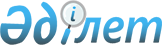 О внесении изменений и дополнений в решение Западно-Казахстанского областного маслихата от 13 декабря 2013 года № 14-3 "Об областном бюджете на 2014-2016 годы"
					
			Утративший силу
			
			
		
					Решение Западно-Казахстанского областного маслихата от 16 апреля 2014 года № 17-3. Зарегистрировано Департаментом юстиции Западно-Казахстанской области 18 апреля 2014 года № 3503. Утратило силу решением Западно-Казахстанского областного маслихата от 23 января 2015 года № 22-6      Сноска. Утратило силу решением Западно-Казахстанского областного маслихата от 23.01.2015 № 22-6      В соответствии с Бюджетным кодексом Республики Казахстан от 4 декабря 2008 года и Законом Республики Казахстан "О местном государственном управлении и самоуправлении в Республике Казахстан" от 23 января 2001 года, Законом Республики Казахстан от 31 марта 2014 года "О внесении изменений и дополнений в Закон Республики Казахстан "О республиканском бюджете на 2014-2016 годы", областной маслихат РЕШИЛ:



      1. Внести в решение Западно-Казахстанского областного маслихата от 13 декабря 2013 года № 14-3 "Об областном бюджете на 2014-2016 годы" (зарегистрированное в Реестре государственной регистрации нормативных правовых актов за № 3374, опубликованное 9 января 2014 года в газете "Приуралье" и 9 января 2014 года в газете "Орал өңірі"), следующие изменения и дополнения:



      в пункте 1 в подпункте 1) цифру "94 310 314 тысяч" заменить цифрой "105 937 842 тысячи";

      цифру "23 338 384 тысячи" заменить цифрой "29 256 985 тысяч";

      добавить строку "неналоговые поступления – 1 364 946 тысяч тенге";

      цифру "70 971 930 тысяч" заменить цифрой "75 315 911 тысяч";

      в подпункте 2) цифру "94 042 138 тысяч" заменить цифрой "104 087 685 тысяч";

      в подпункте 3) цифру "2 705 285 тысяч" заменить цифрой "2 682 111 тысяч";

      цифру "3 545 497 тысяч" заменить цифрой "3 792 423 тысячи";

      цифру "840 212 тысяч" заменить цифрой "1 110 312 тысяч";

      в подпункте 4) цифру "0" заменить цифрой "286 164 тысячи";

      в строке "приобретение финансовых активов" цифру "0" заменить цифрой "286 164 тысячи";

      в подпункте 5) цифру " -2 437 109 тысяч" заменить цифрой " - 1 118 118 тысяч";

      в подпункте 6) цифру "2 437 109 тысяч" заменить цифрой "1 118 118 тысяч";

      цифру "3 277 321 тысяча" заменить цифрой "3 521 585 тысяч";

      цифру "840 212 тысяч" заменить цифрой "2 452 282 тысячи";

      в строке "используемые остатки бюджетных средств" цифру "0" заменить цифрой "48 815 тысяч";



      в пункте 3 в подпункте 1) цифру "37 927 846 тысяч" заменить цифрой "42 436 460 тысяч";

      в абзаце третьем цифру "909 725 тысяч" заменить цифрой "959 569 тысяч";

      в абзаце пятом цифру "100 000 тысяч" заменить цифрой "225 000 тысяч";

      в абзаце седьмом цифру "10 117 656 тысячи" заменить цифрой "10 481 625 тысяч";

      в абзаце восьмом цифру "1 877 434 тысячи" заменить цифрой "1 899 274 тысячи";

      в абзаце десятом цифру "4 678 тысяч" заменить цифрой "4 994 тысячи";

      в абзаце семнадцатом цифру "112 619 тысяч" заменить цифрой "296 577 тысяч";

      в абзаце двадцать четвертом цифру "979 626 тысяч" заменить цифрой "1 088 454 тысячи";

      в абзаце тридцать четвертом цифру "1 416 688 тысяч" заменить цифрой "1 574 098 тысяч";

      дополнить абзацами тридцать пятым, тридцать шестым, тридцать седьмым, тридцать восьмым, тридцать девятым, сороковым, сорок первым, сорок вторым, сорок третьим, сорок четвертым следующего содержания:

      "кредитование областных бюджетов для микрокредитования предпринимательства – 86 854 тысячи тенге;

      на увеличение государственного образовательного заказа на подготовку специалистов в организациях технического и профессионального образования - 31 556 тысяч тенге;

      на увеличение размера стипендий обучающимся в организациях технического и профессионального образования - 71 772 тысячи тенге;

      на увеличение размера стипендий обучающимся в организациях технического и профессионального, послесреднего образования на основании государственного образовательного заказа местных исполнительных органов - 5 682 тысячи тенге;

      на выплату государственной адресной социальной помощи – 91 802 тысячи тенге;

      на выплату государственных пособий на детей до 18 лет – 22 556 тысяч тенге;

      на выплату ежемесячной надбавки за особые условия труда к должностным окладам работников государственных учреждений, не являющихся государственными служащими, а также работников государственных предприятий, финансируемых из местных бюджетов – 2 234 951 тысяча тенге;

      на увеличение уставных капиталов специализированных уполномоченных организаций – 286 164 тысячи тенге;

      на поддержку использования возобновляемых источников энергии – 8 860 тысяч тенге;

      на развитие индустриальной инфраструктуры в рамках программы "Дорожная карта бизнеса - 2020" - 657 252 тысячи тенге.";



      в пункте 4 цифру "840 212 тысяч" заменить цифрой "1 110 312 тысяч";

      цифру "840 212 тысяч" заменить цифрой "998 652 тысячи";

      дополнить пунктом 4-1 следующего содержания:

      "4-1. Учесть, что в областном бюджете на 2014 год предусмотрен возврат неиспользованных (недоиспользованных) целевых трансфертов районными (городскими) бюджетами в сумме 79 631 тысяча тенге.";

      дополнить пунктом 4-2 следующего содержания:

      "4-2. Учесть, что в областном бюджете на 2014 год предусмотрены целевые трансферты на развитие и целевые текущие трансферты районным (городскому) бюджетам, выделяемые за счет средств областного бюджета в общей сумме 3 270 793 тысячи тенге, в том числе:

      739 457 тысяч тенге – целевые текущие трансферты;

      2 531 336 тысяч тенге – целевые трансферты на развитие.";

      Распределение указанных сумм районным (городскому) бюджетам осуществляется на основании постановления акимата области.";



      в пункте 8 цифру "840 212 тысяч" заменить цифрой "2 452 282 тысячи";



      в пункте 10 цифру "462 704 тысячи" заменить цифрой "1 235 958 тысяч";



      приложение 1 к указанному решению изложить в новой редакции согласно приложению к настоящему решению.



      2. Настоящее решение вводится в действие с 1 января 2014 года.      Председатель сессии              З. Мусина

      Секретарь областного

      маслихата                        М. Құлшар

Приложение

к решению маслихата

от 16 апреля 2014 года № 17-3Приложение 1

к решению маслихата

от 13 декабря 2013 года № 14-3 Областной бюджет на 2014 годтысяч тенге
					© 2012. РГП на ПХВ «Институт законодательства и правовой информации Республики Казахстан» Министерства юстиции Республики Казахстан
				КатегорияКатегорияКатегорияКатегорияКатегорияСуммаКлассКлассКлассКлассСуммаПодклассПодклассПодклассСуммаСпецификаСпецификаСуммаНаименованиеСуммаI. Доходы105 937 8421Налоговые поступления29 256 98501Подоходный налог8 633 0122Индивидуальный подоходный налог8 633 01203Социальный налог14 705 3721Социальный налог14 705 37205Внутренние налоги на товары, работы и услуги5 918 6013Поступления за использование природных и других ресурсов5 918 6014Сборы за ведение предпринимательской и профессиональной деятельности007Прочие налоги01Прочие налоги02Неналоговые поступления1 364 94601Доходы от государственной собственности94 9461Поступления части чистого дохода государственных предприятий243Дивиденды на государственные пакеты акций, находящиеся в государственной собственности04Доходы на доли участия в юридических лицах, находящиеся в государственной собственности05Доходы от аренды имущества, находящегося в государственной собственности06Вознаграждения за размещение бюджетных средств на банковских счетах07Вознаграждения по кредитам, выданным из государственного бюджета94 92203Поступления денег от проведения государственных закупок, организуемых государственными учреждениями, финансируемыми из государственного бюджета01Поступления денег от проведения государственных закупок, организуемых государственными учреждениями, финансируемыми из государственного бюджета004Штрафы, пени, санкции, взыскания, налагаемые государственными учреждениями, финансируемыми из государственного бюджета, а также содержащимися и финансируемыми из бюджета (сметы расходов) Национального Банка Республики Казахстан 1 000 0001Штрафы, пени, санкции, взыскания, налагаемые государственными учреждениями, финансируемыми из государственного бюджета, а также содержащимися и финансируемыми из бюджета (сметы расходов) Национального Банка Республики Казахстан, за исключением поступлений от организаций нефтяного сектора 1 000 00006Прочие неналоговые поступления270 0001Прочие неналоговые поступления270 0003Поступления от продажи основного капитала001Продажа государственного имущества, закрепленного за государственными учреждениями01Продажа государственного имущества, закрепленного за государственными учреждениями04Поступления трансфертов 75 315 91101Трансферты из нижестоящих органов государственного управления79 6312Трансферты из районных (городских) бюджетов79 63102Трансферты из вышестоящих органов государственного управления75 236 2801Трансферты из республиканского бюджета75 236 28003Трансферты в бюджеты областей, городов Астаны и Алматы01Взаимоотношения областного бюджета, бюджета городов Астаны и Алматы с другими областными бюджетами, бюджетами городов Астаны и Алматы 0Функциональная группаФункциональная группаФункциональная группаФункциональная группаФункциональная группаСуммаФункциональная подгруппаФункциональная подгруппаФункциональная подгруппаФункциональная подгруппаСуммаАдминистратор бюджетной программыАдминистратор бюджетной программыАдминистратор бюджетной программыСуммаПрограммаПрограммаСуммаНаименованиеСуммаII. Затраты104 087 68501Государственные услуги общего характера1 281 7011Представительные, исполнительные и другие органы, выполняющие общие функции государственного управления1 024 051110Аппарат маслихата области40 917001Услуги по обеспечению деятельности маслихата области36 917002Создание информационных систем0003Капитальные расходы государственного органа4 000120Аппарат акима области843 805001Услуги по обеспечению деятельности акима области773 499002Создание информационных систем65 400004Капитальные расходы государственного органа4 906282Ревизионная комиссия области139 329001Услуги по обеспечению деятельности ревизионной комиссии области123 679002Создание информационных систем7 000003Капитальные расходы государственного органа8 6502Финансовая деятельность136 302257Управление финансов области136 302001Услуги по реализации государственной политики в области исполнения местного бюджета и управления коммунальной собственностью117 863002Создание информационных систем0009Приватизация, управление коммунальным имуществом, постприватизационная деятельность и регулирование споров, связанных с этим18 4395Планирование и статистическая деятельность108 348258Управление экономики и бюджетного планирования области 108 348001Услуги по реализации государственной политики в области формирования и развития экономической политики, системы государственного планирования и управления области99 158005Капитальные расходы государственного органа9 1909Прочие государственные услуги общего характера13 000271Управление строительства области13 000080Строительство специализированных центров обслуживания населения13 00002Оборона147 9271Военные нужды90 989120Аппарат акима области90 989010Мероприятия в рамках исполнения всеобщей воинской обязанности23 388011Подготовка территориальной обороны и территориальная оборона областного масштаба67 6012Организация работы по чрезвычайным ситуациям56 938120Аппарат акима области863012Мобилизационная подготовка и мобилизация областного масштаба863287Территориальный орган, уполномоченных органов в области чрезвычайных ситуаций природного и техногенного характера, Гражданской обороны, финансируемый из областного бюджета56 075003Мероприятия гражданской обороны областного масштаба12 456004Предупреждение и ликвидация чрезвычайных ситуаций областного масштаба43 61903Общественный порядок, безопасность, правовая, судебная, уголовно-исполнительная деятельность5 037 7941Правоохранительная деятельность5 037 794252Исполнительный орган внутренних дел, финансируемый из областного бюджета4 980 309001Услуги по реализации государственной политики в области обеспечения охраны общественного порядка и безопасности на территории области3 902 903003Поощрение граждан, участвующих в охране общественного порядка2 972006Капитальные расходы государственного органа959 761008Обеспечение безопасности дорожного движения 7 750013Услуги по размещению лиц, не имеющих определенного места жительства и документов48 528014Организация содержания лиц, арестованных в административном порядке24 151015Организация содержания служебных животных 34 244271Управление строительства области57 485003Развитие объектов органов внутренних дел 57 48504Образование10 766 4451Дошкольное воспитание и обучение959 569261Управление образования области959 569027Целевые текущие трансферты бюджетам районов (городов областного значения) на реализацию государственного образовательного заказа в дошкольных организациях образования959 5692Начальное, основное среднее и общее среднее образование3 037 620261Управление образования области1 794 090003Общеобразовательное обучение по специальным образовательным учебным программам811 130006Общеобразовательное обучение одаренных детей в специализированных организациях образования671 860048Целевые текущие трансферты бюджетам районов (городов областного значения) на оснащение учебным оборудованием кабинетов физики, химии, биологии в государственных учреждениях основного среднего и общего среднего образования118 813061Целевые текущие трансферты бюджетам районов (городов областного значения) на повышение оплаты труда учителям, прошедшим повышение квалификации по трехуровневой системе192 287285Управление физической культуры и спорта области1 243 530006Дополнительное образование для детей и юношества по спорту958 347007Общеобразовательное обучение одаренных в спорте детей в специализированных организациях образования285 1834Техническое и профессиональное, послесреднее образование4 007 284253Управление здравоохранения области224 362043Подготовка специалистов в организациях технического и профессионального, послесреднего образования224 362261Управление образования области3 782 922024Подготовка специалистов в организациях технического и профессионального образования3 782 9225Переподготовка и повышение квалификации специалистов8 358253Управление здравоохранения области8 358003Повышение квалификации и переподготовка кадров8 358261Управление образования области0052Повышение квалификации, подготовка и переподготовка кадров в рамках реализации Дорожной карты занятости 202009Прочие услуги в области образования2 753 614261Управление образования области1 181 460001Услуги по реализации государственной политики на местном уровне в области образования 59 748002Создание информационных систем0004Информатизация системы образования в областных государственных учреждениях образования36 658005Приобретение и доставка учебников, учебно-методических комплексов для областных государственных учреждений образования41 161007Проведение школьных олимпиад, внешкольных мероприятий и конкурсов областного масштаба243 657011Обследование психического здоровья детей и подростков и оказание психолого-медико-педагогической консультативной помощи населению237 707019Присуждение грантов областным государственным учреждениям образования за высокие показатели работы15 973029Методическая работа42 014067Капитальные расходы подведомственных государственных учреждений и организаций225 000113Целевые текущие трансферты из местных бюджетов279 542114Целевые трансферты на развитие из местных бюджетов0271Управление строительства области1 546 093007Целевые трансферты на развитие из республиканского бюджета бюджетам районов (городов областного значения) на строительство и реконструкцию объектов образования365 533037Строительство и реконструкция объектов образования 1 180 560276Управление по защите прав детей области26 061001Услуги по реализации государственной политики в области защиты прав детей на местном уровне26 06105Здравоохранение24 848 6911Больницы широкого профиля24 387253Управление здравоохранения области24 387004Оказание стационарной и стационарозамещающей медицинской помощи субъектами здравоохранения по направлению специалистов первичной медико-санитарной помощи и медицинских организаций, за исключением оказываемой за счет средств республиканского бюджета и субъектами здравоохранения районного значения и села 24 3872Охрана здоровья населения745 226253Управление здравоохранения области745 226005Производство крови, ее компонентов и препаратов для местных организаций здравоохранения 510 687006Услуги по охране материнства и детства118 756007Пропаганда здорового образа жизни115 783012Реализация социальных проектов на профилактику ВИЧ-инфекции среди лиц находящихся и освободившихся из мест лишения свободы в рамках Государственной программы "Саламатты Қазақстан" на 2011-2015 годы0017Приобретение тест-систем для проведения дозорного эпидемиологического надзора03Специализированная медицинская помощь6 175 505253Управление здравоохранения области6 175 505009Оказание медицинской помощи лицам, страдающим туберкулезом, инфекционными заболеваниями, психическими расстройствами и расстройствами поведения, в том числе связанные с употреблением психоактивных веществ3 375 989019Обеспечение больных туберкулезом противотуберкулезными препаратами247 086020Обеспечение больных диабетом противодиабетическими препаратами132 752021Обеспечение онкогемотологических больных химиопрепаратами119 770022Обеспечение лекарственными средствами больных с хронической почечной недостаточностью, аутоиммунными, орфанными заболеваниями, иммунодефицитными состояниями, а также больных после трансплантации почек198 842026Обеспечение факторами свертывания крови больных гемофилией306 606027Централизованный закуп вакцин и других медицинских иммунобиологических препаратов для проведения иммунопрофилактики населения418 097036Обеспечение тромболитическими препаратами больных с острым инфарктом миокарда22 783046Оказание медицинской помощи онкологическим больным в рамках гарантированного объема бесплатной медицинской помощи1 353 5804Поликлиники11 702 845253Управление здравоохранения области11 702 845014Обеспечение лекарственными средствами и специализированными продуктами детского и лечебного питания отдельных категорий населения на амбулаторном уровне1 005 658038Проведение скрининговых исследований в рамках гарантированного объема бесплатной медицинской помощи271 516039Оказание медицинской помощи населению субъектами здравоохранения районного значения и села и амбулаторно-поликлинической помощи в рамках гарантированного объема бесплатной медицинской помощи9 913 079045Обеспечение лекарственными средствами на льготных условиях отдельных категорий граждан на амбулаторном уровне лечения512 5925Другие виды медицинской помощи702 804253Управление здравоохранения области702 804011Оказание скорой медицинской помощи и санитарная авиация, за исключением оказываемой за счет средств республиканского бюджета и субъектами здравоохранения районного значения и села 678 203029Областные базы спецмедснабжения24 6019Прочие услуги в области здравоохранения5 497 924253Управление здравоохранения области1 841 642001Услуги по реализации государственной политики на местном уровне в области здравоохранения91 529008Реализация мероприятий по профилактике и борьбе со СПИД в Республике Казахстан22 493013Проведение патологоанатомического вскрытия61 398015Создание информационных систем0016Обеспечение граждан бесплатным или льготным проездом за пределы населенного пункта на лечение57 826018Информационно-аналитические услуги в области здравоохранения27 767028Содержание вновь вводимых объектов здравоохранения0033Капитальные расходы медицинских организаций здравоохранения1 580 629271Управление строительства области3 656 282038Строительство и реконструкция объектов здравоохранения 3 317 220083Строительство врачебных амбулаторий и фельдшерского акушерских пунктов, расположенных в сельских населенных пунктах в рамках Дорожной карты занятости 2020339 06206Социальная помощь и социальное обеспечение2 041 7331Социальное обеспечение1 624 951256Управление координации занятости и социальных программ области1 122 673002Предоставление специальных социальных услуг для престарелых и инвалидов в медико-социальных учреждениях (организациях) общего типа583 181012Предоставление специальных социальных услуг для детей-инвалидов в государственных медико-социальных учреждениях (организациях) для детей с нарушениями функций опорно-двигательного аппарата0013Предоставление специальных социальных услуг для инвалидов с психоневрологическими заболеваниями, в психоневрологических медико-социальных учреждениях (организациях)262 312014Предоставление специальных социальных услуг для престарелых, инвалидов, в том числе детей-инвалидов, в реабилитационных центрах0015Предоставление специальных социальных услуг для детей-инвалидов с психоневрологическими патологиями в детских психоневрологических медико-социальных учреждениях (организациях)277 180261Управление образования области385 400015Социальное обеспечение сирот, детей, оставшихся без попечения родителей349 644037Социальная реабилитация35 756271Управление строительства области116 878039Строительство и реконструкция объектов социального обеспечения116 8782Социальная помощь233 877256Управление координации занятости и социальных программ области233 877003Социальная поддержка инвалидов119 519049Целевые текущие трансферты бюджетам районов (городов областного значения) на выплату государственной адресной социальной помощи91 802050Целевые текущие трансферты бюджетам районов (городов областного значения) на выплату государственных пособий на детей до 18 лет22 5569Прочие услуги в области социальной помощи и социального обеспечения182 905256Управление координации занятости и социальных программ области153 646001Услуги по реализации государственной политики на местном уровне в области обеспечения занятости и реализации социальных программ для населения110 605017Целевые текущие трансферты бюджетам районов (городов областного значения) на введение стандартов специальных социальных услуг4 994018Размещение государственного социального заказа в неправительственном секторе 15 981037Целевые текущие трансферты бюджетам районов (городов областного значения) на реализацию мероприятий Дорожной карты занятости 20200044Реализация миграционных мероприятий на местном уровне5 928045Целевые текущие трансферты бюджетам районов (городов областного значения) на реализацию Плана мероприятий по обеспечению прав и улучшению качества жизни инвалидов16 138067Капитальные расходы подведомственных государственных учреждений и организаций0263Управление внутренней политики области29 259077Реализация Плана мероприятий по обеспечению прав и улучшению качества жизни инвалидов29 259268Управление пассажирского транспорта и автомобильных дорог области0045Целевые текущие трансферты бюджетам районов (городов областного значения) на реализацию Плана мероприятий по обеспечению прав и улучшению качества жизни инвалидов007Жилищно-коммунальное хозяйство11 964 6141Жилищное хозяйство5 049 204253Управление здравоохранения области0047Ремонт объектов в рамках развития городов и сельских населенных пунктов по Дорожной карте занятости 20200261Управление образования области18 219062Целевые текущие трансферты бюджетам районов (городов областного значения) на развитие городов и сельских населенных пунктов в рамках Дорожной карты занятости 202018 219064Ремонт объектов в рамках развития городов и сельских населенных пунктов по Дорожной карте занятости 20200268Управление пассажирского транспорта и автомобильных дорог области20 755021Целевые текущие трансферты бюджетам районов (городов областного значения) на развитие городов и сельских населенных пунктов в рамках Дорожной карты занятости 202020 755271Управление строительства области4 956 164014Целевые трансферты на развитие бюджетам районов (городов областного значения) на проектирование, строительство и (или) приобретение жилья государственного коммунального жилищного фонда2 013 232027Целевые трансферты на развитие бюджетам районов (городов областного значения) на проектирование, развитие, обустройство и (или) приобретение инженерно-коммуникационной инфраструктуры2 942 932273Управление культуры, архивов и документации области34 624015Целевые текущие трансферты бюджетам районов (городов областного значения) на развитие городов и сельских населенных пунктов в рамках Дорожной карты занятости 202034 624279Управление энергетики и жилищно-коммунального хозяйства области19 442008Целевые трансферты на развитие бюджетам районов (городов областного значения) на проектирование, развитие, обустройство и (или) приобретение инженерно-коммуникационной инфраструктуры 0026Проведение энергетического аудита многоквартирных жилых домов 13 125042Целевые текущие трансферты бюджетам районов (городов областного значения) на развитие городов и сельских населенных пунктов в рамках Дорожной карты занятости 20206 317285Управление физической культуры и спорта области0010Ремонт объектов в рамках развития городов и сельских населенных пунктов по Дорожной карте занятости 202002Коммунальное хозяйство6 802 384271Управление строительства области1 640 243013Целевые трансферты на развитие бюджетам районов (городов областного значения) на развитие коммунального хозяйства0030Развитие коммунального хозяйства0033Целевые трансферты на развитие бюджетам районов (городов областного значения) на развитие системы водоснабжения и водоотведения0058Целевые трансферты на развитие бюджетам районов (городов областного значения) на развитие системы водоснабжения в сельских населенных пунктах 1 640 243279Управление энергетики и жилищно-коммунального хозяйства области5 162 141001Услуги по реализации государственной политики на местном уровне в области энергетики и жилищно-коммунального хозяйства48 575002Создание информационных систем0004Газификация населенных пунктов3 318 179005Капитальные расходы государственного органа930010Целевые трансферты на развитие бюджетам районов (городов областного значения) на развитие системы водоснабжения и водоотведения 971 125014Целевые трансферты на развитие бюджетам районов (городов областного значения) на развитие коммунального хозяйства518 861113Целевые текущие трансферты из местных бюджетов0114Целевые трансферты на развитие из местных бюджетов03Благоустройство населенных пунктов113 026271Управление строительства области113 026015Целевые трансферты на развитие бюджетам районов (городов областного значения) на развитие благоустройства городов и населенных пунктов113 02608Культура, спорт, туризм и информационное пространство3 710 2491Деятельность в области культуры923 105271Управление строительства области111 481016Развитие объектов культуры111 481273Управление культуры, архивов и документации области811 624005Поддержка культурно-досуговой работы158 984007Обеспечение сохранности историко-культурного наследия и доступа к ним293 605008Поддержка театрального и музыкального искусства359 0352Спорт1 860 226271Управление строительства области558 637017Развитие объектов спорта 418 276034Целевые трансферты на развитие бюджетам районов (городов областного значения) на развитие объектов спорта 140 361285Управление физической культуры и спорта области1 301 589001Услуги по реализации государственной политики на местном уровне в сфере физической культуры и спорта29 853002Проведение спортивных соревнований на областном уровне62 753003Подготовка и участие членов областных сборных команд по различным видам спорта на республиканских и международных спортивных соревнованиях1 066 842004Создание информационных систем 0032Капитальные расходы подведомственных государственных учреждений и организаций142 1413Информационное пространство573 725263Управление внутренней политики области240 605007Услуги по проведению государственной информационной политики 240 605264Управление по развитию языков области91 374001Услуги по реализации государственной политики на местном уровне в области развития языков27 501002Развитие государственного языка и других языков народа Казахстана63 873007Создание информационных систем0273Управление культуры, архивов и документации области241 746009Обеспечение функционирования областных библиотек158 065010Обеспечение сохранности архивного фонда83 6814Туризм13 584266Управление предпринимательства и индустриально-инновационного развития области13 584021Регулирование туристской деятельности13 5849Прочие услуги по организации культуры, спорта, туризма и информационного пространства339 609263Управление внутренней политики области88 424001Услуги по реализации государственной, внутренней политики на местном уровне 88 424004Создание информационных систем0005Капитальные расходы государственного органа0113Целевые текущие трансферты из местных бюджетов0273Управление культуры, архивов и документации области138 878001Услуги по реализации государственной политики на местном уровне в области культуры и управления архивным делом49 694003Капитальные расходы государственного органа0032Капитальные расходы подведомственных государственных учреждений и организаций89 184113Целевые текущие трансферты из местных бюджетов0283Управление по вопросам молодежной политики области112 307001Услуги по реализации молодежной политики на местном уровне29 576003Капитальные расходы государственного органа0005Реализация мероприятий в сфере молодежной политики82 73109Топливно-энергетический комплекс и недропользование09Прочие услуги в области топливно-энергетического комплекса и недропользования0279Управление энергетики и коммунального хозяйства области0007Развитие теплоэнергетической системы0011Целевые трансферты на развитие бюджетам районов (городов областного значения) на развитие теплоэнергетической системы010Сельское, водное, лесное, рыбное хозяйство, особо охраняемые природные территории, охрана окружающей среды и животного мира, земельные отношения4 907 4831Сельское хозяйство3 252 273255Управление сельского хозяйства области3 252 273001Услуги по реализации государственной политики на местном уровне в сфере сельского хозяйства72 682002Поддержка семеноводства135 111003Капитальные расходы государственного органа0004Развитие информационно-маркетинговой системы сельского хозяйства0007Создание информационных систем0010Государственная поддержка племенного животноводства 1 039 138013Субсидирование повышения продуктивности и качества продукции животноводства1 214 197014Субсидирование стоимости услуг по доставке воды сельскохозяйственным товаропроизводителям24 431016Обеспечение закладки и выращивания многолетних насаждений плодово-ягодных культур и винограда 11 451020Субсидирование повышения урожайности и качества продукции растениеводства, удешевление стоимости горюче-смазочных материалов и других товарно-материальных ценностей, необходимых для проведения весенне-полевых и уборочных работ, путем субсидирования производства приоритетных культур 484 316024Строительство и реконструкция государственных пунктов искусственного осеменения животных, заготовки животноводческой продукции и сырья, площадок по убою сельскохозяйственных животных, специальных хранилищ (могильников) пестицидов, ядохимикатов и тары из-под них0029Мероприятия по борьбе с вредными организмами сельскохозяйственных культур150 000030Централизованный закуп ветеринарных препаратов по профилактике и диагностике энзоотических болезней животных, услуг по их профилактике и диагностике, организация их хранения и транспортировки (доставки) местным исполнительным органам районов (городов областного значения)0031Централизованный закуп изделий и атрибутов ветеринарного назначения для проведения идентификации сельскохозяйственных животных, ветеринарного паспорта на животное и их транспортировка (доставка) местным исполнительным органам районов (городов областного значения)56 480041Удешевление сельхозтоваропроизводителям стоимости гербицидов, биоагентов (энтомофагов) и биопрепаратов, предназначенных для обработки сельскохозяйственных культур в целях защиты растений9 319045Определение сортовых и посевных качеств семенного и посадочного материала14 533046Государственный учет и регистрация тракторов, прицепов к ним, самоходных сельскохозяйственных, мелиоративных и дорожно-строительных машин и механизмов297047Субсидирование стоимости удобрений (за исключением органических)10 994048Возделывание сельскохозяйственных культур в защищенном грунте29 3242Водное хозяйство151 090254Управление природных ресурсов и регулирования природопользования области0002Установление водоохранных зон и полос водных объектов 0003Обеспечение функционирования водохозяйственных сооружений, находящихся в коммунальной собственности0255Управление сельского хозяйства области0009Субсидирование стоимости услуг по подаче питьевой воды из особо важных групповых и локальных систем водоснабжения, являющихся безальтернативными источниками питьевого водоснабжения0279Управление энергетики и жилищно-коммунального хозяйства области515 090032Субсидирование стоимости услуг по подаче питьевой воды из особо важных групповых и локальных систем водоснабжения, являющихся безальтернативными источниками питьевого водоснабжения 515 0903Лесное хозяйство428 375254Управление природных ресурсов и регулирования природопользования области428 375005Охрана, защита, воспроизводство лесов и лесоразведение422 159006Охрана животного мира6 216271Управление строительства области0021Развитие объектов лесного хозяйства04Рыбное хозяйство0255Управление сельского хозяйства области0034Cубсидирование повышения продуктивности и качества товарного рыбоводства05Охрана окружающей среды262 735254Управление природных ресурсов и регулирования природопользования области238 678001Услуги по реализации государственной политики в сфере охраны окружающей среды на местном уровне46 416008Мероприятия по охране окружающей среды105 500013Капитальные расходы государственного органа1 660017Реализация природоохранных мероприятий70 000032Капитальные расходы подведомственных государственных учреждений и организаций15 102271Управление строительства области24 057022Развитие объектов охраны окружающей среды24 0576Земельные отношения29 796251Управление земельных отношений области29 796001Услуги по реализации государственной политики в области регулирования земельных отношений на территории области29 7969Прочие услуги в области сельского, водного, лесного, рыбного хозяйства, охраны окружающей среды и земельных отношений419 214255Управление сельского хозяйства области410 354019Услуги по распространению и внедрению инновационного опыта10 000028Услуги по транспортировке ветеринарных препаратов до пункта временного хранения4 928040Централизованный закуп средств индивидуальной защиты работников, приборов, инструментов, техники, оборудования и инвентаря для материально-технического оснащения государственных ветеринарных организаций395 426279Управление энергетики и жилищно-коммунального хозяйства области8 860028Поддержка использования возобновляемых источников энергии8 86011Промышленность, архитектурная, градостроительная и строительная деятельность191 7032Архитектурная, градостроительная и строительная деятельность191 703271Управление строительства области171 364001Услуги по реализации государственной политики на местном уровне в области строительства63 553005Капитальные расходы государственного органа5 811114Целевые трансферты на развитие из местных бюджетов102 000272Управление архитектуры и градостроительства области20 339001Услуги по реализации государственной политики в области архитектуры и градостроительства на местном уровне20 33912Транспорт и коммуникации8 179 4571Автомобильный транспорт7 210 376268Управление пассажирского транспорта и автомобильных дорог области7 210 376002Развитие транспортной инфраструктуры736 684003Обеспечение функционирования автомобильных дорог729 796025Капитальный и средний ремонт автомобильных дорог областного значения и улиц населенных пунктов5 743 8964Воздушный транспорт0268Управление пассажирского транспорта и автомобильных дорог области0004Субсидирование регулярных внутренних авиаперевозок по решению местных исполнительных органов09Прочие услуги в сфере транспорта и коммуникаций969 081268Управление пассажирского транспорта и автомобильных дорог области969 081001Услуги по реализации государственной политики на местном уровне в области транспорта и коммуникаций 44 962005Субсидирование пассажирских перевозок по социально значимым межрайонным (междугородним) сообщениям141 000011Капитальные расходы государственного органа3 119113Целевые текущие трансферты из местных бюджетов380 000114Целевые трансферты на развитие из местных бюджетов400 00013Прочие7 799 8449Прочие7 799 844120Аппарат акима области207 000065Формирование или увеличение уставного капитала юридических лиц207 000257Управление финансов области2 931 944012Резерв местного исполнительного органа области1 235 958040Целевые текущие трансферты бюджетам районов (городов областного значения) на выплату ежемесячной надбавки за особые условия труда к должностным окладам работников государственных учреждений, не являющихся государственными служащими, а так же работников государственных предприятий, финансируемых из местных бюджетов1 695 986258Управление экономики и бюджетного планирования области 50 000003Разработка или корректировка технико-экономического обоснования местных бюджетных инвестиционных проектов и концессионных проектов и проведение его экспертизы, консультативное сопровождение концессионных проектов50 000266Управление предпринимательства и индустриально-инновационного развития области1 889 638001Услуги по реализации государственной политики на местном уровне в области развития предпринимательства и индустриально-инновационной деятельности91 509003Капитальные расходы государственного органа37 349005Поддержка частного предпринимательства в рамках программы "Дорожная карта бизнеса - 2020"11 000010Субсидирование процентной ставки по кредитам в рамках программы "Дорожная карта бизнеса - 2020"1 646 131011Частичное гарантирование кредитов малому и среднему бизнесу в рамках программы "Дорожная карта бизнеса - 2020"50 000012Сервисная поддержка ведения бизнеса в рамках программы "Дорожная карта бизнеса - 2020"53 649038Целевые текущие трансферты бюджетам районов (городов областного значения) на реализацию текущих мероприятий в рамках Программы развития моногородов на 2012-2020 годы0269Управление по делам религий области102 040001Услуги по реализации государственной политики в сфере религиозной деятельности на местном уровне100 040004Капитальные расходы подведомственных государственных учреждений и организаций2 000271Управление строительства области0051Развитие индустриальной инфраструктуры в рамках программы "Дорожная карта бизнеса - 2020"0279Управление энергетики и жилищно-коммунального хозяйства области2 619 222024Развитие индустриальной инфраструктуры в рамках программы "Дорожная карта бизнеса - 2020"821 589035Целевые трансферты на развитие бюджетам районов (городов областного значения) на развитие инженерной инфраструктуры в рамках Программы "Развитие регионов"1 121 310036Целевые текущие трансферты бюджетам районов (городов областного значения) на текущее обустройство моногородов в рамках Программы развития моногородов на 2012-2020 годы0084Целевые трансферты на развитие бюджетам районов (городов областного значения) на реализацию бюджетных инвестиционных проектов в рамках Программы развития моногородов на 2012-2020 годы 676 32314Обслуживание долга1 7351Обслуживание долга1 735257Управление финансов1 735016Обслуживание долга местных исполнительных органов по выплате вознаграждений и иных платежей по займам из республиканского бюджета1 73515Трансферты23 208 3091Трансферты23 208 309257Управление финансов области23 208 309006Бюджетные изъятия0007Субвенции22 961 152011Возврат неиспользованных (недоиспользованных) целевых трансфертов247 157017Возврат, использованных не по целевому назначению целевых трансфертов0024Целевые текущие трансферты в вышестоящие бюджеты в связи с передачей функций государственных органов из нижестоящего уровня государственного управления в вышестоящий0026Целевые текущие трансферты из вышестоящего бюджета на компенсацию потерь нижестоящих бюджетов в связи с изменением законодательства0029Целевые текущие трансферты областным бюджетам, бюджетам городов Астаны и Алматы в случаях возникновения чрезвычайных ситуаций природного и техногенного характера, угрожающих политической, экономической и социальной стабильности административно-территориальной единицы, жизни и здоровью людей, проведения мероприятий общереспубликанского либо международного значения0030Целевые текущие трансферты в вышестоящие бюджеты в связи с изменением фонда оплаты труда в бюджетной сфере0III. Чистое бюджетное кредитование 2 682 111Бюджетные кредиты3 792 42306Социальная помощь и социальное обеспечение995 9989Прочие услуги в области социальной помощи и социального обеспечения995 998266Управление предпринимательства и индустриально-инновационного развития области995 998006Предоставление бюджетных кредитов для содействия развитию предпринимательства на селе в рамках Дорожной карты занятости 2020995 99807Жилищно-коммунальное хозяйство1 844 9361Жилищное хозяйство1 844 936271Управление строительства области1 844 936009Кредитование бюджетов районов (городов областного значения) на проектирование, строительство и (или) приобретение жилья1 844 93610Сельское хозяйство864 6351Сельское хозяйство864 635258Управление экономики и бюджетного планирования области 864 635007Бюджетные кредиты местным исполнительным органам для реализации мер социальной поддержки специалистов864 63513Прочие86 8549Прочие86 854266Управление предпринимательства и индустриально-инновационного развития области86 854015Кредитование бюджетов районов (городов областного значения) на содействие развитию предпринимательства в моногородах86 854КатегорияКатегорияКатегорияКатегорияКатегорияСуммаКлассКлассКлассКлассСуммаПодклассПодклассПодклассСуммаНаименованиеСумма5Погашение бюджетных кредитов1 110 31201Погашение бюджетных кредитов1 110 3121Погашение бюджетных кредитов, выданных из государственного бюджета1 110 3122Возврат сумм неиспользованных бюджетных кредитов0IV. Сальдо по операциям с финансовыми активами286 164Функциональная группаФункциональная группаФункциональная группаФункциональная группаФункциональная группаСуммаФункциональная подгруппаФункциональная подгруппаФункциональная подгруппаФункциональная подгруппаСуммаАдминистратор бюджетной программыАдминистратор бюджетной программыАдминистратор бюджетной программыСуммаПрограммаПрограммаСуммаНаименованиеСуммаПриобретение финансовых активов286 16413Прочие286 1649Прочие286 164257Управление финансов области0005Формирование или увеличение уставного капитала юридических лиц0279Управление энергетики и жилищно-коммунального хозяйства области286 164039Целевые трансферты на развитие бюджетам районов (городов областного значения) на увеличение уставных капиталов специализированных уполномоченных организаций286 164КатегорияКатегорияКатегорияКатегорияКатегорияСуммаКлассКлассКлассКлассСуммаПодклассПодклассПодклассСуммаНаименованиеСумма6Поступления от продажи финансовых активов государства001Поступления от продажи финансовых активов государства01Поступления от продажи финансовых активов внутри страны0V. Дефицит (профицит) бюджета- 1 118 118VI. Финансирование дефицита (использование профицита) бюджета1 118 118